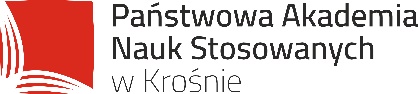 Imię i nazwisko studenta: ...............................................Kierunek: ZarządzanieTryb studiów:.....................................................................Instytut: Zdrowia i Gospodarki Rodzaj praktyki: zawodowa IIMiejsce odbywania praktyki: ..........................................( PIECZĄTKA ZAKŁADU PRACY)KARTA WERYFIKACJI EFEKTÓW UCZENIA SIĘ   Lp. EFEKTY UCZENIA SIĘOCENA w skali 2- 51.Zna zasady i właściwości funkcjonowania sektora gospodarczego do którego przynależy jednostka (przedsiębiorstwo, instytucja)2.Umie pozyskiwać i analizować podstawowe dane pochodzące 
z różnych działów jednostki oraz formułować na ich podstawie wnioski3.Ma świadomość znaczenia pracy zespołowej dla osiągnięcia sukcesuOCENA KOŃCOWAOPIEKUN PRAKTYKI
ZE STRONY UCZELNIOPIEKUN PRAKTYKI
ZE STRONY ZAKŁADU PRACY…….…………………………..………….…………………………..……Data i podpisData i podpis